ООО «Финэк-Аудит»                             Лицензия на осуществление образовательной деятельности №1324 от 10.03.2015г.Член СРО ААС (ОРНЗ: 11606061003)                                                                                                                  Информационное письмо №80 от 29.03.19г.ЕДИНЫЙ ДЛЯ ВСЕХ ГОРОДОВ СЕМИНАР-ВЕБИНАР (ОНЛАЙН)МАСШТАБНЫЕ ИЗМЕНЕНИЯ В ПОРЯДОК ПРИМЕНЕНИЯ БЮДЖЕТНОЙ КЛАССИФИКАЦИИ В 2019 ГОДУ. ОСНОВНЫЕ НОВОВВЕДЕНИЯ. НОВОЕ ПРИМЕНЕНИЕ ДОХОДНЫХ И РАСХОДНЫХ СТАТЕЙ И ПОДСТАТЕЙ КОСГУ. ИЗМЕНЕНИЯ ПО ВЫПЛАТАМ НА ОПЛАТУ ТРУДА, СОЦИАЛЬНЫХ ПОСОБИЙ, КОМПЕНСАЦИЙ. ОСОБЕННОСТИ ПРИМЕНЕНИЯ КВРСеминар состоится   09 ИЮЛЯ 2019г.  НАЧАЛО В 10.00 (Регистрация с 9.15*) * время московскоеСЕМИНАР ПРОВОДИТ: Соколова Т.Ф. -  ведущий специалист-консультант в области бухучета  учреждений госсектора.Генеральный директор											В.Г. МУРАШОВАОбязательная регистрация по телефонам: 8(800)500-46-82; 8(812)407-34-89;на сайте: www.finekaudit-spb.ru или по эл. почте: finekaudit@sp.ru Для участников семинара в течение месяца работает горячая линия.Для получения кода доступа необходимо зарегистрироваться на сайте: www.finekaudit-spb.ru в разделе «Обучение, вебинары» или по телефонам: 8(800)500-46-82; 8-800-100-23-38; (812) 432-76-26и обязательно предоставить копию платежного поручения на электронный адрес: finekaudit@sp.ruВыписать счет для оплаты, заключить договор можно на сайте: www.finekaudit-spb.ru в разделе: «Обучение»Для получения подлинных документов просьба писать на эл. почту название организации и почтовый адрес с индексомОсновные нововведения:  Приказ Минфина России от 29.11.17г. №209н (в ред. Приказа МФ от 30 ноября 2018 г. № 246н). Приказ Минфина от 08.06.2018г. №132н (в ред. Приказа МФ от 30 ноября 2018 г. № 245н).Новшества применения КВР. Доходные операции: статьи (подстатьи) КОСГУ группы 100 «Доходы». Правила их применения, детализация статей КОСГУ. Доходы от собственности. Доходы от оказания платных услуг (работ) и компенсаций затрат. Безвозмездные денежные и неденежные поступления.Расходные операции. Выплаты (компенсации) работникам. Оплата труда. Несоциальные и социальные выплаты работникам. Выплаты в денежной и натуральной форме. Возмещения (компенсации), связанные с осуществлением трудовых обязанностей.Оплата работ, услуг, детализация подстатей статьи 220 «Новые подстатьи отражающие операции по внесению арендной платы, по уплате страховых взносов, по приобретению работ (услуг), работ для целей капитального вложения.Прочие расходы. Статья 290 КОСГУ в новой детализации по подстатьям на уплату налогов, на применение штрафных санкций, на осуществление иных выплат физическим и юридическим лицам.Изменения в порядок применения статей (подстатей) КОСГУ группа 300 «Поступление нефинансовых активов» и 400 «Выбытие нефинансовых активов».Детализация статьи 340 и 440 подстатьями 341-349, 441-449. Детализация статьи 350 «Увеличение стоимости права пользования»: 351-353.Детализация КОСГУ группы 500 «Поступление нефинансовых активов»: 510-560, группы 600 «Выбытие нефинансовых активов».Детализация группы 700 «Увеличение обязательств»; группы 800 «Уменьшение обязательств».«КРУГЛЫЙ СТОЛ»: ОТВЕТЫ НА ВОПРОСЫ.Стоимость обучения 5500 рублей (НДС не облагается)В стоимость входит: обучение, сборник нормативных документов по данной теме, удостоверение, подтверждающее участие в семинареДля участников в течение недели после окончания вебинара существует возможность просмотреть вебинар в режиме записи.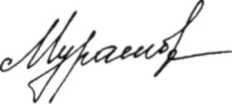 